FEN-EDEBİYAT FAKÜLTESİFAKÜLTE KONFERANS SALONUİSTEM VE TAHSİS FORMU……………………………………………………………………………………………………………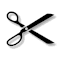 FEN-EDEBİYAT FAKÜLTESİFAKÜLTE KONFERANS SALONUİSTEM VE TAHSİS FORMUNot: Bu formun 2 kısım halinde doldurulması ve etkinlikten en az 3 gün önce başvurulması rica olunur.Etkinlik Tarihi: Baş Saati ve SüresiDüzenleyen kişi/kurum:Etkinlik adı / konusu:Katılımcı profili:Sorumlu kişiUnvan, Adı-Soyadı:Tarih ve İmzasıOnaylayan: Dekan / Dekan Yrd.………/………/………Onaylayan: Dekan / Dekan Yrd.………/………/………Onaylayan: Dekan / Dekan Yrd.………/………/………Onaylayan: Dekan / Dekan Yrd.………/………/………UygunUygunUygun DeğilUygun DeğilEtkinlik Tarihi: Baş Saati ve SüresiDüzenleyen kişi/kurum:Etkinlik adı / konusu:Katılımcı profili:Sorumlu kişiUnvan, Adı-Soyadı:Tarih ve İmzasıOnaylayan: Dekan / Dekan Yrd.………/………./……..Onaylayan: Dekan / Dekan Yrd.………/………./……..Onaylayan: Dekan / Dekan Yrd.………/………./……..Onaylayan: Dekan / Dekan Yrd.………/………./……..UygunUygunUygun DeğilUygun Değil